To work and be associated with a well established company where I can use my extensive experience, skills and abilities to share in the achievement of the company’s Objectives, Goals and Success.Bachelor of Science in Computer Science (2005)              University of Baguio					Baguio City, PhilippinesPosition 	: C Store Shift SupervisorEmployer 	: Distribution		  Abu Dhabi, UAE                             	  August 2007 – present Duties and Responsibilities:Front line staff in attending customer’s satisfaction needs and inquiries.Handles Rooster and assigning key roles for staff, store cash registers, receiving deliveries and shift sales, Daily Sales and Summary Reports, Bank Deposit.Monitors product, Stock Audit, merchandising displays and expiry dates, purchase product orders.Encode invoices and Return notes received from suppliers into the Oracle system and Hand held Terminal, Ensure proper Documentation, Inventory, Sales, Stock reports and proper filling of records.In charge in conducting training of newly hired staff.Performs additional task assigned by superiors.Position 	: Customers Technical Service AssistantEmployer 	: PT&T Click and Call		  SM City Baguio, Philippines  January 2005 – October 2006	Duties and Responsibilities:Serves as Front Liner, Assist customer needs.Pc assembly, Install windows application hardware and software.Maintaining Computer Systems, making sure computers running smoothly.Performs other related functions as maybe required from time to time.40 wpm typing speed with 98% accuracy.Operating System: Win98, Win2000, WinNT, Win Xp, Vista, Win7, Ubuntu11.1linuxProficient in MS Office Applications.Trouble Shooting: Computer Hardware & Software, PC Assembly and configure.Concrete experience in performing Administrative task.Friendly, Fast learner, creative, flexible, resourceful, dependable, organized.Positive working relationship with all personal on all levels, both with the company and friends.Analytical problem solving and decision making skills.Date of Birth				: February 3, 1980Birthplace				: Baguio City, PhilippinesAge					: 37Civil Status				: MarriedCitizenship				: FilipinoHeight					: 5’ 4’’Weight					: 121 lbs.I hereby certify to the correctness and truthfulness of the above information.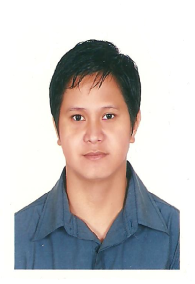 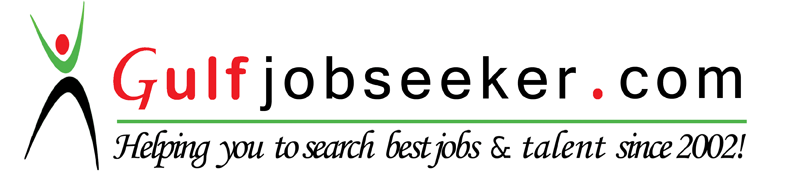 Contact HR Consultant for CV No: 2047278E-mail: response@gulfjobseekers.comWebsite: http://www.gulfjobseeker.com/employer/cvdatabasepaid.phpOBJECTIVE:EDUCATIONAL ATTAINMENT:PROFESSIONAL EXPERIENCE:TECHNICAL SKILLS:QUALIFICATION: PERSONAL INFORMATION: